      В соответствии с пунктом 3 постановления Правительства Российской Федерации от 07.09.2021 № 1517 «О принятии решений о списании объектов незавершенного строительства или затрат, понесенных на незавершенное строительство объектов капитального строительства федеральной собственности, финансовое обеспечение которых осуществлялось за счет средств федерального бюджета», в целях установления порядка списания объектов незавершенного строительства или затрат, понесенных на незавершенное строительство объектов капитального строительства муниципальной собственности муниципального образования Соль-Илецкий городской округ, финансовое обеспечение осуществлялось за счет средств бюджета муниципального образования Соль-Илецкий городской округ Оренбургской области.  1. Утвердить Правила принятия решений о списании объектов незавершенного строительства или затрат, понесенных на незавершенное строительство объектов капитального строительства муниципальной собственности муниципального образования Соль-Илецкий городской округ, финансовое обеспечение которых осуществлялось за счет средств бюджета муниципального образования Соль-Илецкий городской округ Оренбургской области.  2. Контроль за исполнением настоящего постановления возложить на первого заместителя главы администрации городского округа – заместителя главы администрации городского округа по строительству, транспорту, благоустройству и ЖКХ В. Н. Полосухина.3. Постановление  вступает в силу после  его официального опубликования.Глава муниципального образования  Соль-Илецкий  городской округ                                                  В. И. ДубровинРазослано: организационный отдел, прокуратура района, отдел по строительству, транспорту, ЖКХ, дорожному хозяйству, газификации и связи, Финансовое управление.Приложение к постановлению администрациимуниципального образованияСоль-Илецкий городской округот 09.02.2023 № 260-пПравилапринятия решений о списании объектов незавершенногостроительства или затрат, понесенных на незавершенноестроительство объектов капитального строительства муниципальной собственности муниципального образования Соль-Илецкий городской округ, финансовое обеспечение которых осуществлялось за счетсредств бюджета муниципального образования Соль-Илецкий городской округ Оренбургской области1. Настоящие Правила устанавливают порядок принятия решений о списании объектов незавершенного строительства или затрат, понесенных на незавершенное строительство объектов капитального строительства муниципальной собственности муниципального образования Соль-Илецкий городской округ, финансовое обеспечение которых осуществлялось за счет средств бюджета муниципального образования Соль-Илецкий городской округ Оренбургской области (далее - решение о списании).2. Решение о списании принимается в отношении:а) объектов незавершенного строительства, находящихся в муниципальной собственности муниципального образования Соль-Илецкий городской округ, права на которые оформлены в соответствии с законодательством Российской Федерации (далее - объекты незавершенного строительства);б) затрат, понесенных на незавершенное строительство объектов капитального строительства муниципальной собственности муниципального образования Соль-Илецкий городской округ, финансовое обеспечение которых осуществлялось за счет средств бюджета муниципального образования Соль-Илецкий городской округ Оренбургской области, включая затраты на проектные и (или) изыскательские работы (далее - произведенные затраты).3. Решение о списании объектов незавершенного строительства принимается при отсутствии оснований для приватизации объекта незавершенного строительства, предусмотренных законодательством Российской Федерации о приватизации. 4. Решение о списании произведенных затрат принимается при наличии следующих оснований:а) вложения произведены в проектные и (или) изыскательские работы, по результатам которых проектная документация не утверждена или утверждена более пяти лет назад, но не включена в реестр типовой проектной документации или не признана экономически эффективной проектной документацией повторного использования;б) отсутствие оснований для государственной регистрации прав на объекты незавершенного строительства, в отношении которых произведены затраты, в Едином государственном реестре недвижимости, предусмотренных статьей 14 Федерального закона "О государственной регистрации недвижимости".5. Решение о списании принимается в форме постановления Администрации муниципального образования Соль-Илецкий городской округ Оренбургской области.  6. Решение о списании объекта незавершенного строительства должно содержать следующие сведения:а) наименование отраслевого органа, в бухгалтерском учете которого учтены объекты незавершенного строительства;б) наименование объекта незавершенного строительства, а также его местоположение, кадастровый номер и реестровый номер муниципального имущества;в) решение о необходимости сноса объекта незавершенного строительства и (или) утилизации строительных отходов и рекультивации земельного участка, на котором находился объект незавершенного строительства, содержащее сроки и расчет объема средств, необходимых для осуществления указанных мероприятий, и (или) решение о внесении изменений в решение об осуществлении капитальных вложений, в соответствии с которым осуществлялось финансовое обеспечение за счет средств бюджета муниципального образования Соль-Илецкий городской округ Оренбургской области (при наличии такого решения).7. Решение о списании произведенных затрат должно содержать следующие сведения:а) наименование отраслевого органа, в бухгалтерском учете которого учтены произведенные затраты;б) наименование юридического лица, в бухгалтерском учете которого учтены произведенные капитальные вложения;в) общий размер произведенных затрат за счет средств бюджета муниципального образования Соль-Илецкий городской округ Оренбургской области, и распределение их по видам (проектные и (или) изыскательские работы, строительно-монтажные работы, приобретение оборудования, включенного в смету строительства объекта капитального строительства) (при наличии такой информации);г) период, в течение которого производились затраты.8. Проект решения о списании с пояснительными материалами, содержащими обоснование невозможности и (или) нецелесообразности осуществления дальнейших затрат, завершения строительства объекта незавершенного строительства, а также с финансово-экономическим обоснованием принимаемого решения подготавливается и направляется на согласование с заместителем главы администрации городского округа – заместителя главы администрации городского округа по строительству, транспорту, благоустройству и ЖКХ, заместителем главы администрации городского округа по экономике‚ бюджетным отношениям и инвестиционной политике, директором - главным бухгалтером учреждения, начальником юридического отдела. 9. К проекту решения о списании объекта незавершенного строительства обязательно прилагаются пояснительные материалы, которые должны содержать следующие сведения и документы:а) наименование объекта незавершенного строительства;б) инвентарный (учетный) номер объекта незавершенного строительства (при наличии);в) кадастровый номер объекта незавершенного строительства;г) год начала строительства объекта незавершенного строительства;д) балансовая стоимость объекта незавершенного строительства на день принятия решения о списании объекта недвижимого имущества;е) кадастровая стоимость объекта незавершенного строительства;ж) выписка из Единого государственного реестра недвижимости об объекте недвижимости, выданная в отношении объекта незавершенного строительства;з) выписка из реестра муниципального имущества муниципального образования Соль-Илецкий городской округ об объекте недвижимого имущества, выданная в отношении объекта незавершенного строительства.10. К проекту решения о списании произведенных затрат обязательно прилагаются пояснительные материалы, которые должны содержать следующие сведения и документы:а) наименование объекта, на создание которого произведены затраты;б) первичная учетная документация по учету работ в капитальном строительстве при наличии таких документов (акты о приемке выполненных работ (КС-2), справки о стоимости выполненных работ и затрат (КС-3), акты приемки законченного строительством объекта приемочной комиссией (КС-14), товарные накладные по форме N ТОРГ-12, иные документы);в) размер произведенных затрат;г) год начала осуществления произведенных затрат;д) обоснованные предложения о невозможности осуществления дальнейших затрат и (или) завершения объекта капитального строительства.11. Согласование проекта решения о списании объектов незавершенного строительства или результатов произведенных затрат проходит в течение 10 рабочих дней со дня его поступления. 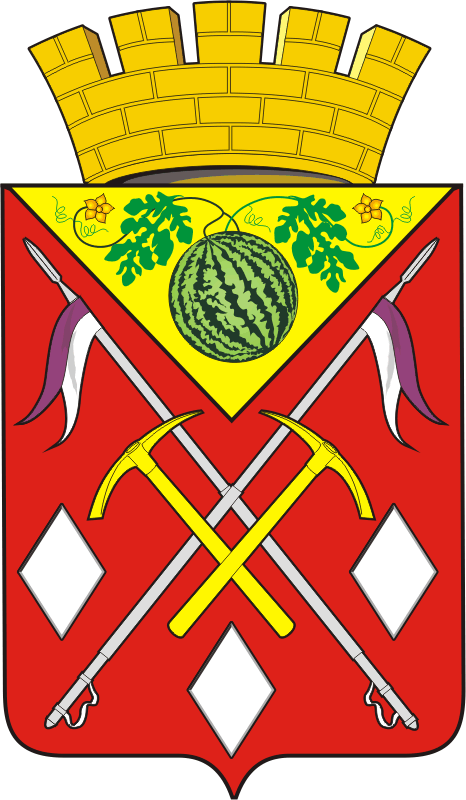 АДМИНИСТРАЦИЯМУНИЦИПАЛЬНОГООБРАЗОВАНИЯСОЛЬ-ИЛЕЦКИЙГОРОДСКОЙ ОКРУГОРЕНБУРГСКОЙ ОБЛАСТИПОСТАНОВЛЕНИЕ09.02.2023 № 260-пО принятии решений о списании объектов незавершенного строительства или затрат, понесенных на незавершенное строительство объектов капитального строительства муниципальной собственности муниципального образования Соль- Илецкий городской округ, финансовое обеспечение которых осуществлялось за счет средств муниципального образования Соль-Илецкий городской округ Оренбургской области